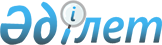 О внесении изменений и дополнения в решение районного маслихата от 2 марта 2016 года № 404 "Об утверждении Правил оказания социальной помощи, установления размеров и определения перечня отдельных категорий нуждающихся граждан в Каргалинском районе"
					
			Утративший силу
			
			
		
					Решение Каргалинского районного маслихата Актюбинской области от 31 мая 2018 года № 245. Зарегистрировано Управлением юстиции Каргалинского района Департамента юстиции Актюбинской области 22 июня 2018 года № 3-6-166. Утратило силу решением Каргалинского районного маслихата Актюбинской области от 29 декабря 2023 года № 123
      Сноска. Утратило силу решением Каргалинского районного маслихата Актюбинской области от 29.12.2023 № 123 (вводится в действие по истечении десяти календарных дней после дня его первого официального опубликования).
      В соответствии со статьей 6 Закона Республики Казахстан от 23 января 2001 года "О местном государственном управлении и самоуправлении в Республике Казахстан", подпунктом 4) пункта 1 статьи 56 Бюджетного кодекса Республики Казахстан от 4 декабря 2008 года и постановлением Правительства Республики Казахстан от 21 мая 2013 года № 504 "Об утверждении Типовых правил оказания социальной помощи, установления размеров и определения перечня отдельных категорий нуждающихся граждан", Каргалинский районный маслихат РЕШИЛ:
      1. Внести в решение районного маслихата от 2 марта 2016 года № 404 "Об утверждении Правил оказания социальной помощи, установления размеров и определения перечня отдельных категорий нуждающихся граждан в Каргалинском районе" (зарегистрированное в Реестре государственной регистрации нормативных правовых актов № 4826, опубликованное 28 апреля 2016 года в районной газете "Карғалы") следующие изменения и дополнение:
      В Правилах оказания социальной помощи, установления размеров и определения перечня отдельных категорий нуждающихся граждан в Каргалинском районе, утвержденных указанным решением:
      в пункте 2 подпункты 11), 12), 13), 14) исключить;
      главу 4 исключить;
      в подпункте 3) пункта 8 слова "и получателям государственного пособия на детей до восемнадцати лет" исключить;
      в подпункте 3) пункта 10 слова "и 0,6 кратный размер прожиточного минимума (60 процентов от прожиточного минимума) для предоставления ежемесячной социальной помощи на основе социального контракта" исключить;
      в пункте 21 слова "и за социальной помощью на основе социального контракта" исключить;
      в пункте 22 цифру 10 исключить;
      в пункте 42 слова "или автоматизированной информационной системой "Социальная помощь" исключить;
      пункты 13, 14, 15, 20, 28, 29, 30, 31 и 32 исключить;
      приложения 3, 4, 8, 9, 10, 11, 12, 13 исключить;
      пункт 9 дополнить подпунктом следующего содержания:
      "11) гражданам, пострадавшим вследствие стихийного бедствия или пожара в размере не более 100 000 (сто тысяч) тенге";
      в подпункте 4) пункта 12 цифру 15 000 (пятнадцати тысяч) заменить цифрой 20 000 (двадцать тысяч);
      в подпункте 7) цифру 30 000 (тридцати тысяч) заменить цифрой 36 000 (тридцать шесть тысяч).
      2. Настоящее решение вводится в действие по истечении десяти календарных дней после дня его первого офицального опубликования.
					© 2012. РГП на ПХВ «Институт законодательства и правовой информации Республики Казахстан» Министерства юстиции Республики Казахстан
				
      Председатель сессии районного маслихата 

Ж. Кольжанов

      Секретарь районного маслихата 

Н. Заглядова

      "СОГЛАСОВАНО"

      Руководитель государственного учреждения "Управления координации занятости и социальных программ Актюбинской области" 

К. Утаров
